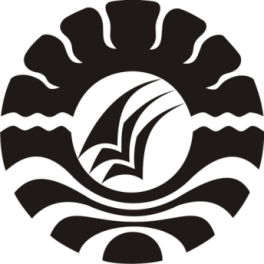 SKRIPSIMENINGKATKAN  KEMAMPUAN  MEMBACA PERMULAAN MELALUI  PENGGUNAAN  MEDIA  KARTU  KATA  BERGAMBAR   PADA ANAK KELOMPOK  B DI TAMAN KANAK-KANAK DUA PUTRA 1 VILLA  MUTIARA KECAMATAN BIRINGKANAYA KOTA MAKASSARNURAINI LUBISPROGRAM STUDI PENDIDIKAN GURU PENDIDIKAN ANAK USIA DINI FAKULTAS ILMU PENDIDIKAN  UNIVERSITAS NEGERI MAKASSAR2016